ПОСТАНОВЛЕНИЕАдминистрации сельского поселенияТалицкий сельсоветДобринского муниципального района Липецкой областиРоссийской Федерации 19.11.2021                            с. Талицкий Чамлык                                         №76Об утверждении основных направлений долговой политики сельского поселения Талицкий сельсовет Добринского муниципального района Липецкой области на 2022 год и плановый период 2023 и 2024 годов              В соответствии с пунктами 12,13 статьи 107.1 Бюджетного кодекса Российской Федерации,  с постановлениями Правительства Российской Федерации от 13 декабря 2017 года № 1531"О проведении в 2017 году реструктуризации обязательств (задолженности) субъектов Российской Федерации перед Российской Федерацией по бюджетным кредитам", от 30 декабря 2018 года  № 1762 "О соглашениях, которые предусматривают меры по социально-экономическому развитию и оздоровлению государственных финансов субъектов Российской Федерации" , в целях реализации ответственной долговой политики, разработки проекта бюджета сельского поселения Талицкий сельсовет Добринского муниципального района Липецкой области на 2022 год и плановый период 2023 и 2024 годов, администрация сельского поселения Талицкий сельсовет Добринского муниципального района Липецкой области: ПОСТАНОВЛЯЕТ:1. Утвердить основные направления долговой политики сельского поселения Талицкий сельсовет Добринского муниципального района Липецкой области на 2022 год и плановый период 2023 и 2024 годов согласно приложению к настоящему постановлению.2. Обнародовать настоящее постановление на официальном сайте администрации сельского поселения.3. Настоящее постановление вступает в силу с 01 января 2022 года. 4. Контроль за исполнением настоящего постановления оставляю за собой.Глава администрациисельского поселенияТалицкий сельсовет	А.А. Тарасов                         			Приложение         к постановлению администрации сельского поселения Талицкийсельсовет Добринского муниципального районаЛипецкой области Российской Федерации№ 76 от 19.11.2021 г.ОСНОВНЫЕ НАПРАВЛЕНИЯ долговой политики сельского поселения Талицкий сельсовет Добринского муниципального района Липецкой области  на 2022 год и плановый период 2023 и 2024 годовДолговая политика сельского поселения Талицкий сельсовет Добринского муниципального района Липецкой области является частью бюджетной политики сельского поселения Талицкий сельсовет Добринского муниципального района Липецкой области, управление муниципальным долгом непосредственно связано с бюджетным процессом и направлено на обеспечение потребностей сельского поселения в заемных финансовых ресурсах, поддержание объема и структуры муниципального  долга сельского поселения на уровне, необходимом для обеспечения своевременного и полного исполнения долговых обязательств сельского поселения при минимизации расходов на их обслуживание.1. Итоги реализации долговой политики в 2021 году. Верхний предел муниципального долга сельского поселения на 2021 год составлял 0,00 рублей.  В 2021 году информации о долговых обязательствах сельского поселения в долговую книгу сельского поселения в соответствии с бюджетным законодательством не вносилась.Платежи, связанные с погашением и обслуживанием долговых обязательств сельского поселения в 2021 году не производились.2. Основные факторы, определяющие характер и направления долговой политики.Основными факторами, определяющими характер и направления долговой политики сельского поселения в 2022 году и плановом периоде 2023 и 2024 годов, являются:- изменения федерального законодательства, уменьшающие доходы и (или) увеличивающие расходы бюджета сельского поселения Талицкий сельсовет Добринского муниципального района;- ухудшение экономической ситуации, замедление темпов экономического роста  и как следствие, риск снижения доходной базы бюджета сельского поселения;- необходимость финансового обеспечения расходных обязательств, принимаемых с учетом реализации Указа Президента Российской Федерации от 07.05.2018 года № 204 «О национальных целях и стратегических задачах Российской Федерации на период до 2024 года».- необходимость развития социальной сферы на территории сельского поселения ускоренными темпами. 3. Цели и задачи долговой политики.Целями долговой политики на 2022 год и на плановый период 2023 и 2024 годов являются: недопущение рисков возникновения кризисных ситуаций  при исполнении бюджета сельского поселения; обеспечение сбалансированности и долговой устойчивости бюджета сельского поселения;минимизация расходов на обслуживание муниципального долга;обеспечение исполнения долговых обязательств в полном объеме и в установленные сроки.Задачи, которые необходимо решить при реализации долговой политики: проведение ответственной долговой политики; осуществление муниципальных заимствований в соответствии с реальными потребностями бюджета сельского поселения; безусловное соблюдение требований бюджетного законодательства в части параметров дефицита бюджета и муниципального долга; безоговорочное соблюдение ограничений, установленных Бюджетным кодексом Российской Федерации;обеспечение раскрытия информации о муниципальном долге сельского поселения.4. Инструменты реализации долговой политики.В 2022 году и плановом периоде 2023 и 2024 годов привлечение муниципальных заимствований в бюджет сельского поселения, предоставление муниципальных гарантий за счет средств бюджета сельского поселения не планируется.Учитывая сложную и нестабильную экономическую ситуацию, сложившуюся в связи с распространением новой коронавирусной инфекции, в перспективе может возникнуть потребность в привлечении муниципальных заимствований, предоставлении муниципальных гарантий.Инструментами реализации долговой политики сельского поселения являются:1. использование механизма привлечения краткосрочных бюджетных кредитов на пополнение остатков средств на счете бюджета за счет средств бюджета Липецкой области;2. обеспечение высокого уровня долговой устойчивости сельского поселения;3. предоставление муниципальных гарантий;4. при возникновении острой кризисной ситуации с доходной базой бюджета сельского поселения осуществление привлечения кредитов кредитных организаций исключительно по ставкам на уровне не белее чем уровень ключевой ставки, установленной Центральным банком Российской Федерации, увеличенной на 1% годовых.5. Анализ рисков для бюджета, возникающих в процессе управления муниципальным долгом.  К основным рискам, возникающим в процессе управления муниципальным долгом сельского поселения и влияющим на эффективность долговой политики относятся:- ухудшение внешней экономической ситуации, что может привести к снижению доходов, ухудшению динамики основных макроэкономических показателей, в том числе повышению инфляции и снижению темпов экономического роста;- риск не достижения планируемых объемов поступления доходов бюджета сельского поселения;- риск ликвидности - отсутствие на счете бюджета сельского поселения, необходимого объема средств для исполнения расходных и долговых обязательств сельского поселения в полном объеме в установленный срок; - риск роста муниципального долга сельского поселения;- риск ухудшения параметров внешнеэкономической конъюнктуры, что может повлечь за собой увеличение дефицита бюджета поселения.В рамках проводимой долговой политики особое внимание будет уделяться управлению рисками, связанными с осуществлением муниципальных заимствований и предоставлением муниципальных гарантий, формированию низко рискованной структуры муниципального долга сельского поселения с целью сохранения доверия к сельскому поселению Талицкий сельсовет Добринского муниципального района как к добросовестному заемщику, исключения негативных социально-экономических последствий несвоевременного исполнения долговых обязательств района.Основными мерами, принимаемыми для управления рисками, связанными с реализацией долговой политики, являются:достоверное прогнозирование доходов местного бюджета и поступлений по источникам внутреннего финансирования дефицита бюджета;планирование муниципальных заимствований с учетом экономических возможностей по привлечению ресурсов, текущей и ожидаемой конъюнктуры на рынке заимствований;принятие взвешенных и экономически обоснованных решений по привлечению муниципальных заимствований для финансирования дефицита бюджета сельского поселения и погашения муниципальных долговых обязательств.6. Иные положения в соответствии с правовыми актами, регулирующими бюджетные отношения. Реализация настоящей долговой политики направлена на сохранение следующих значений показателей долговой устойчивости бюджета сельского поселения:в соответствии со статьей 107 Бюджетного кодекса Российской Федерации решением о бюджете устанавливаются верхние пределы муниципального внутреннего долга по состоянию на 1 января года, следующего за очередным финансовым годом и каждым годом планового периода, с указанием в том числе верхнего предела долга по муниципальным гарантиям в валюте Российской Федерации;верхние пределы муниципального внутреннего долга устанавливаются при соблюдении следующего ограничения:объем муниципального долга не должен превышать утвержденный решением о местном бюджете на очередной финансовый год и плановый период (очередной финансовый год) общий объем доходов бюджета сельского поселения без учета утвержденного объема безвозмездных поступлений. При осуществлении мер, предусмотренных п. 4 ст. 136 Бюджетного кодекса Российской Федерации, объем долга не должен превышать 50 процентов утвержденного решением о бюджете поселения  на очередной финансовый год и плановый период (очередной финансовый год) общего объема доходов бюджета поселения без учета утвержденного объема безвозмездных поступлений.Объем расходов на обслуживание муниципального внутреннего долга утверждается решением о бюджете при соблюдении следующих требований:доля объема расходов на обслуживание муниципального долга в очередном финансовом году и плановом периоде (очередном финансовом году) не должна превышать 10 процентов утвержденного решением о бюджете на очередной финансовый год и плановый период (очередной финансовый год) общего объема расходов бюджета, за исключением объема расходов, которые осуществляются за счет субвенций, предоставляемых из бюджетов бюджетной системы Российской Федерации;годовая сумма платежей в очередном финансовом году и плановом периоде (очередном финансовом году) по погашению и обслуживанию муниципального долга, возникшего по состоянию на 1 января очередного финансового года, не должна превышать 20 процентов утвержденного решением о бюджете на очередной финансовый год и плановый период (очередной финансовый год) общего объема налоговых, неналоговых доходов бюджета поселения и дотаций из бюджетов бюджетной системы Российской Федерации; при расчете указанного соотношения не учитывается сумма платежей, направляемых на досрочное погашение долговых обязательств со сроками погашения после 1 января года, следующего за очередным финансовым годом и каждым годом планового периода. Основные мероприятия долговой политики сельского поселения Талицкий сельсовет Добринского района Липецкой области направлены на реализацию поставленных целей и задач долговой политики и позволят обеспечить достижение показателей, приведенных в таблице.Nп/пНаименование показателей2022 год2023 год2024 год1.Дефицит (-), (профицит (+)) бюджета сельского поселения, руб.0,000,000,002.Отношение объема дефицита  бюджета сельского поселения к общему годовому объему доходов местного бюджета без учета объема безвозмездных поступлений, %0003.Дефицит бюджета с учетом изменения остатков средств бюджета, руб.0004.Отношение объема дефицита бюджета сельского поселения с учетом изменения остатков средств бюджета к общему годовому объему доходов бюджета сельского поселения без учета объема безвозмездных поступлений, %0005.Муниципальный долг сельского поселения Талицкий сельсовет, руб.0,000,000,00в том числе:- бюджетные кредиты, полученные из областного бюджета- бюджетные кредиты, полученные из районного бюджета 0,000,000,000,000,000,006.Отношение объема муниципального долга сельского поселения к общему годовому объему доходов бюджета сельского поселения без учета объема безвозмездных поступлений, %0,000,000,00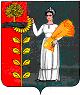 